Antoś S. (Gr. IV)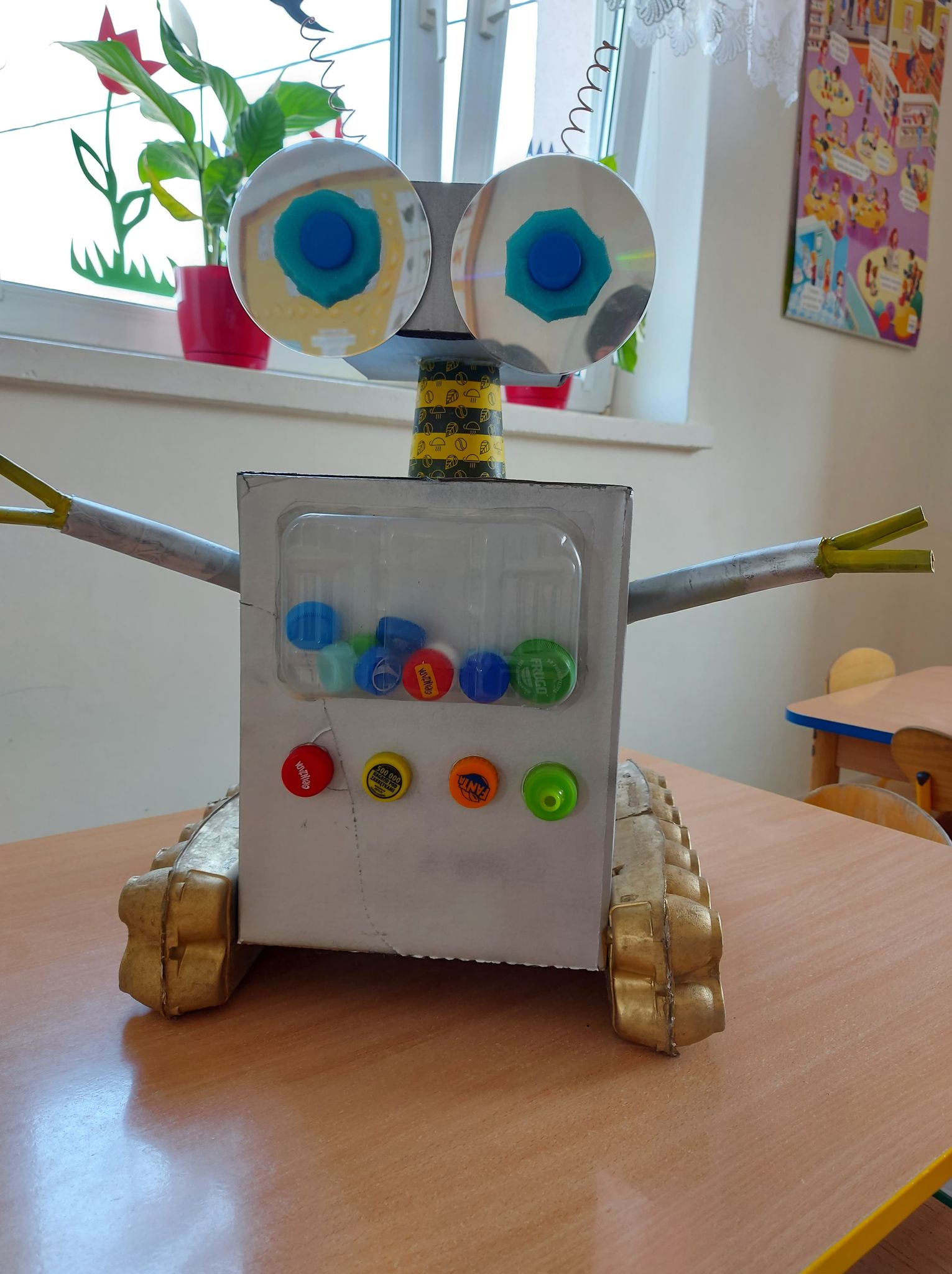 Zuzia D. (Gr. I)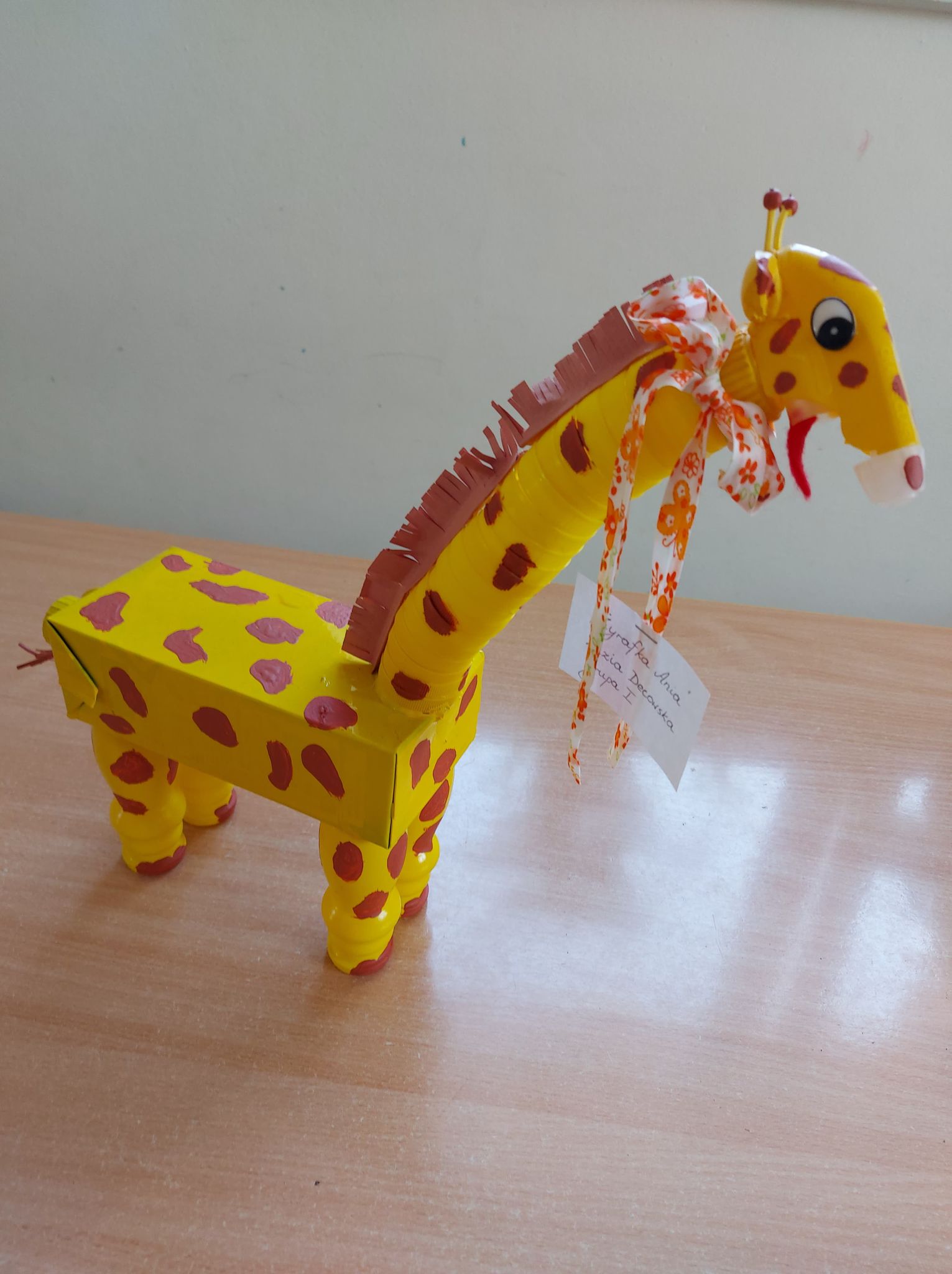 Maja K. (Gr. V)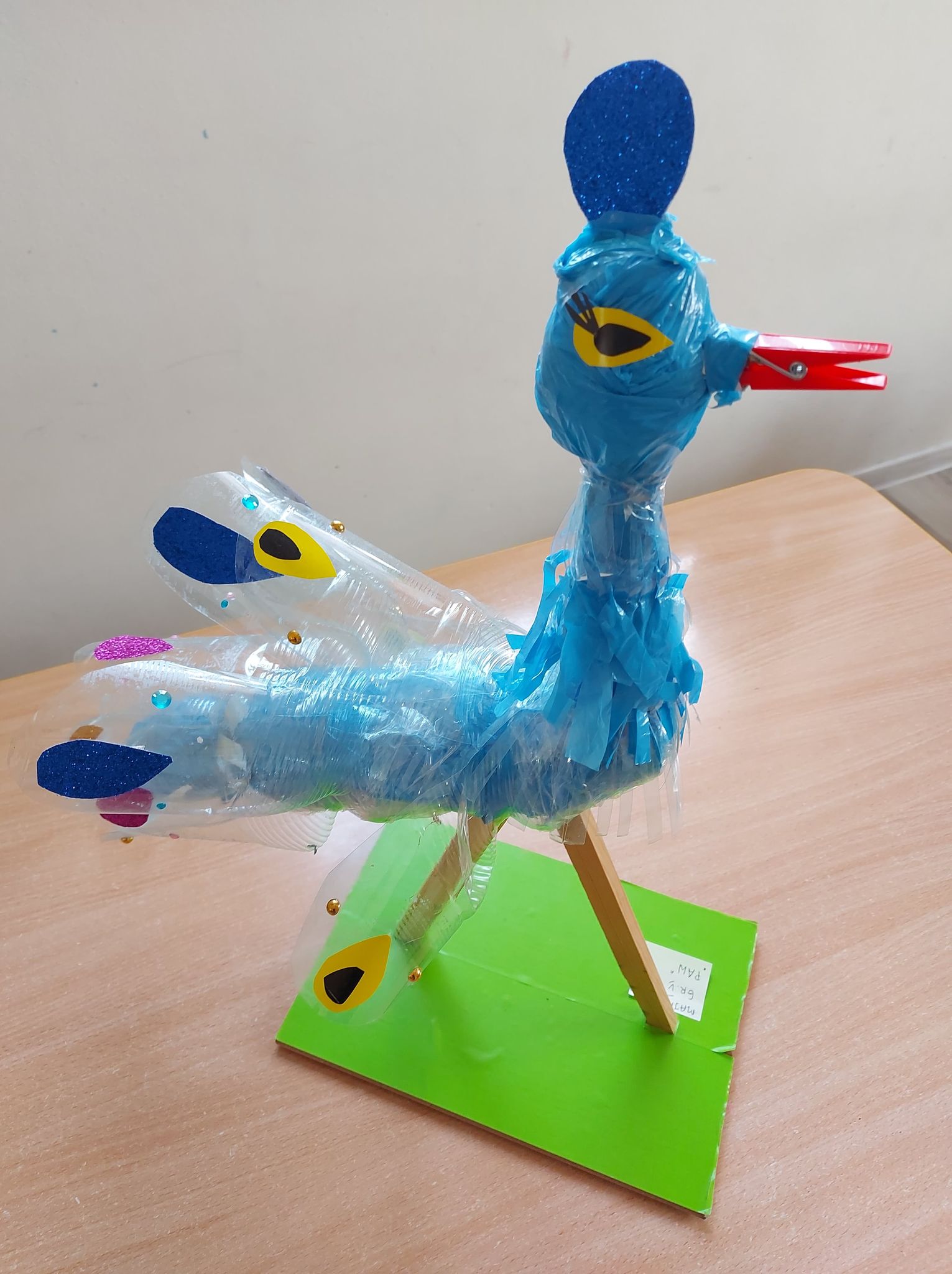 Alan J.W. (Gr. III)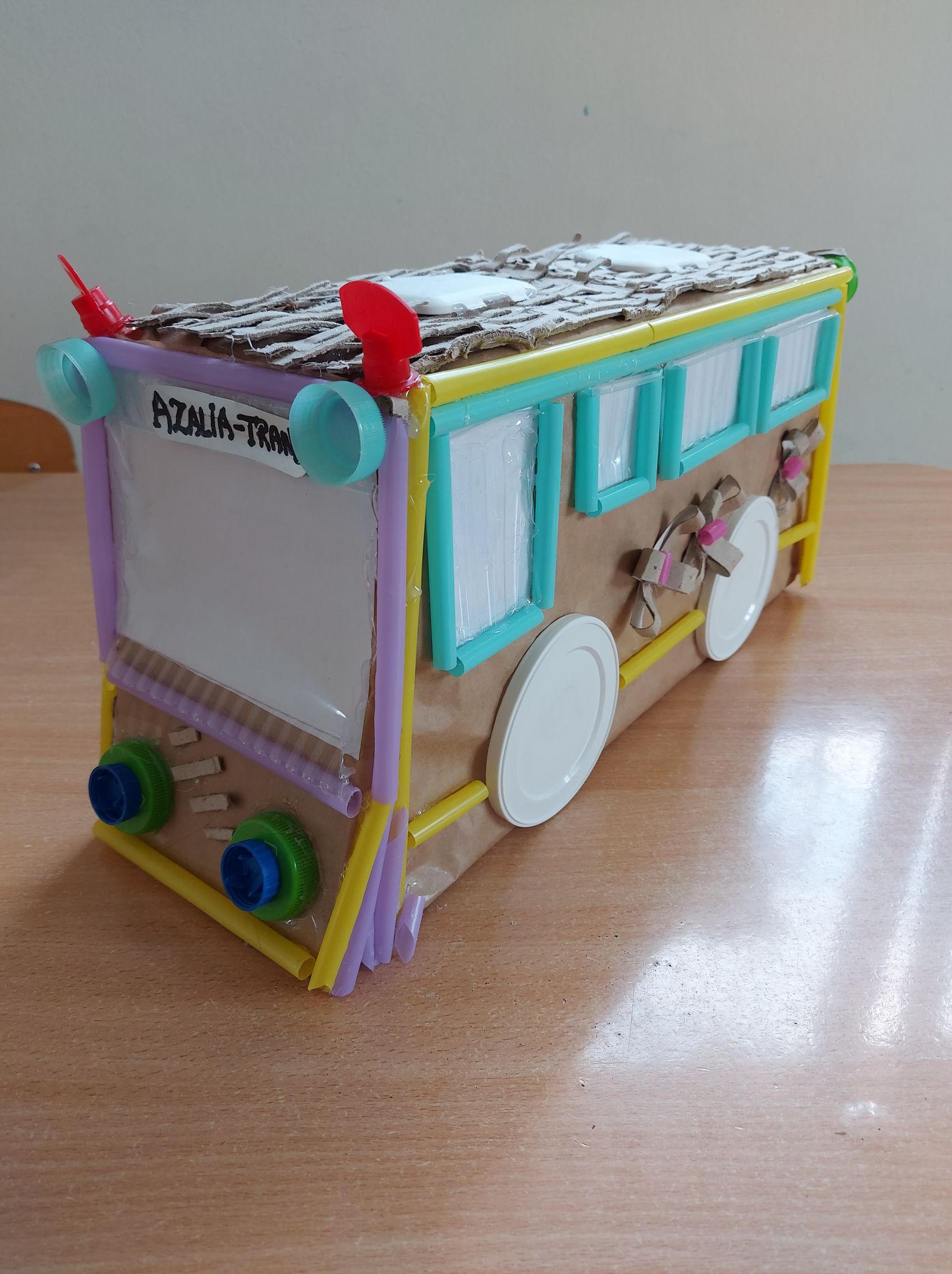 Angelika T. (Gr. II)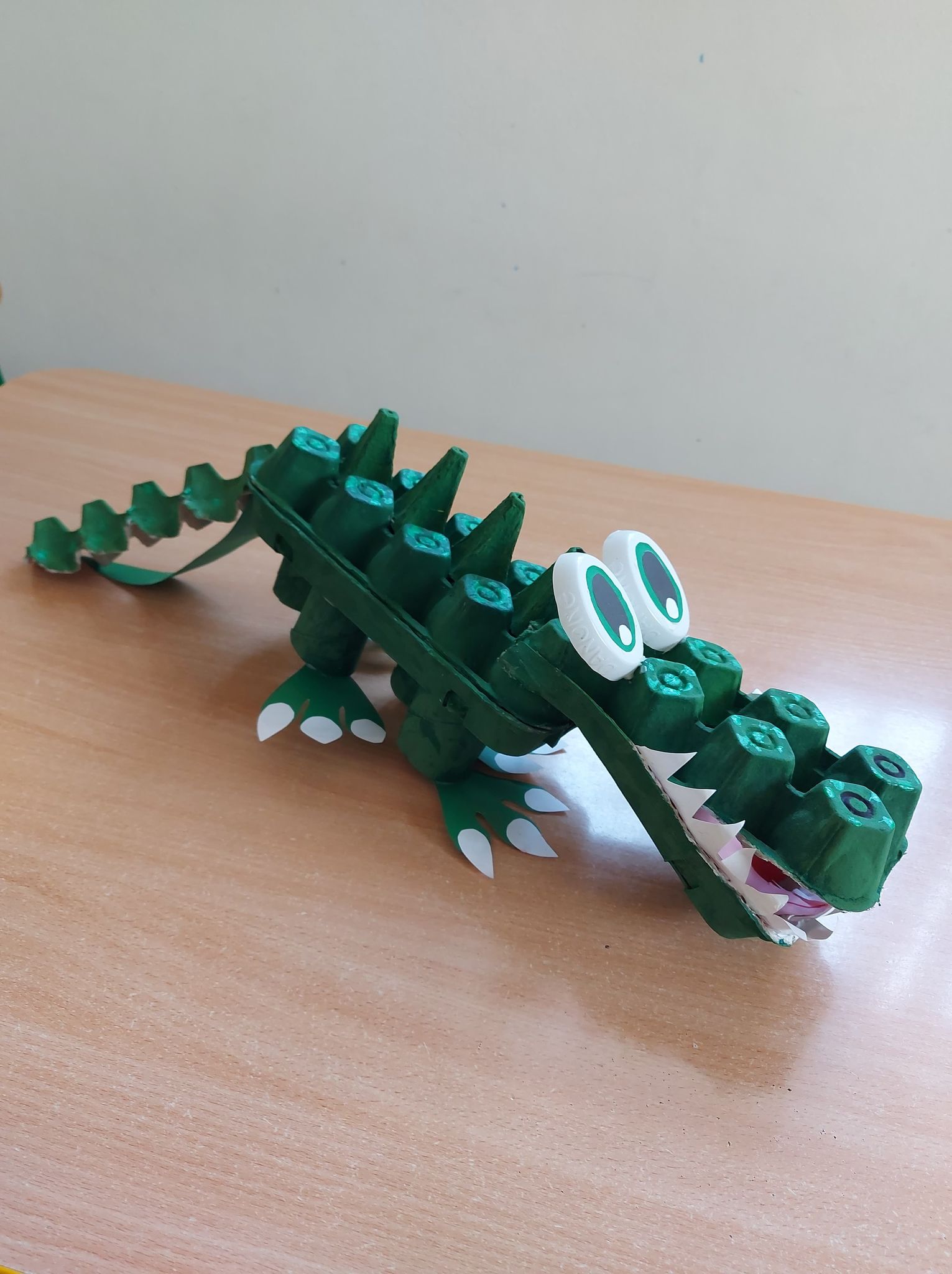 Weronika K. (Gr. II)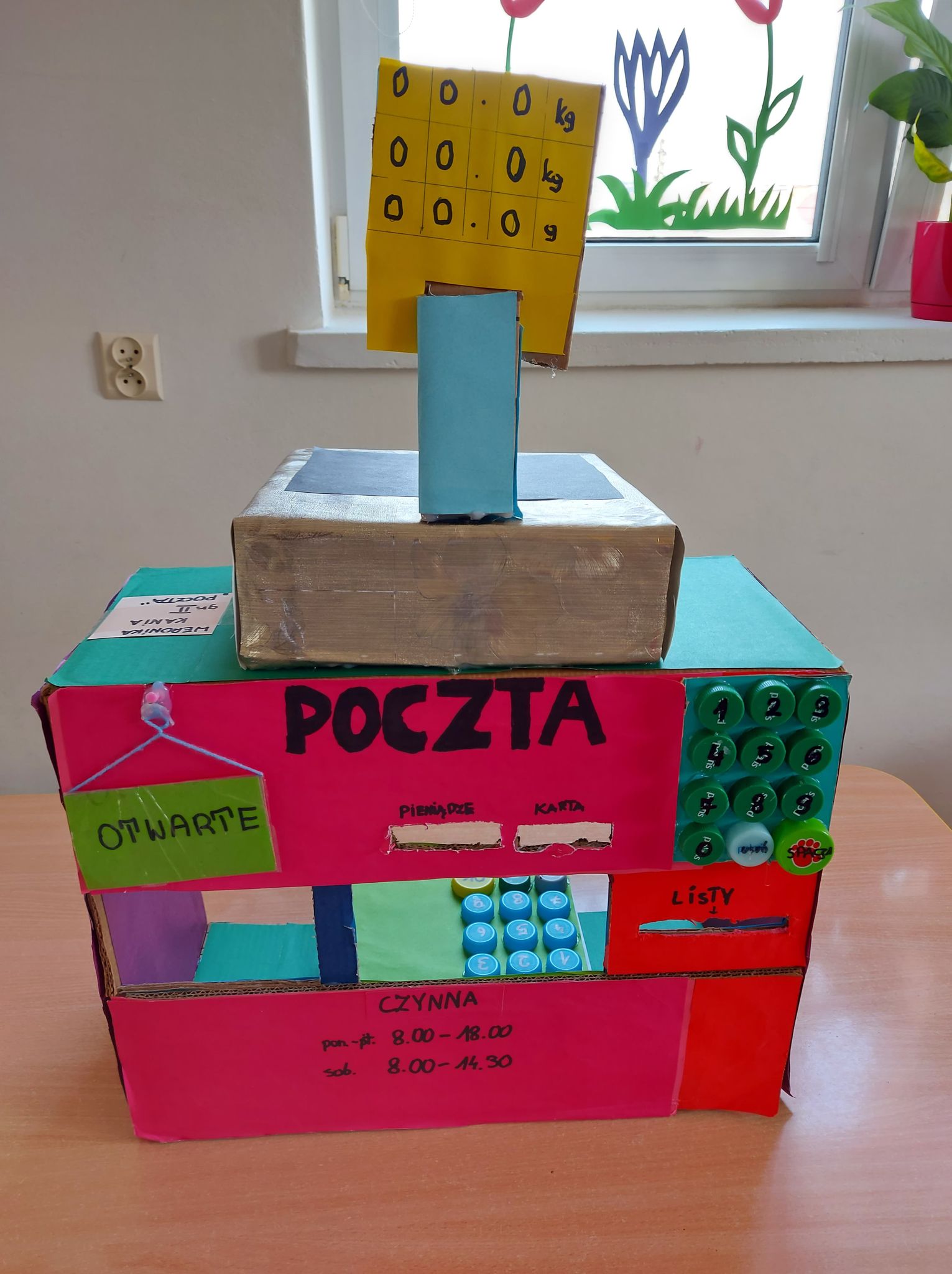 Ola M. (Gr. III)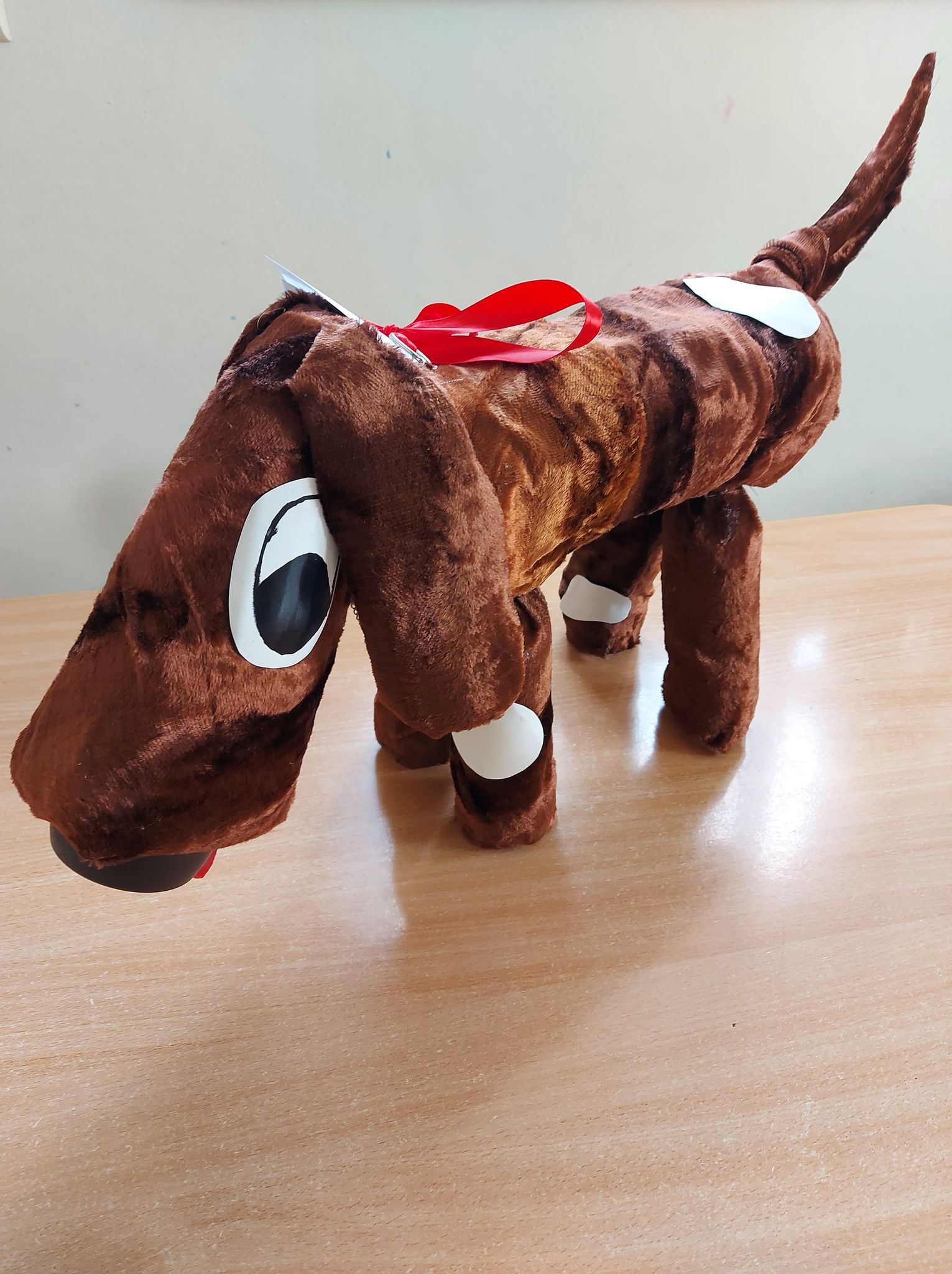 Madzia S. (Gr. III)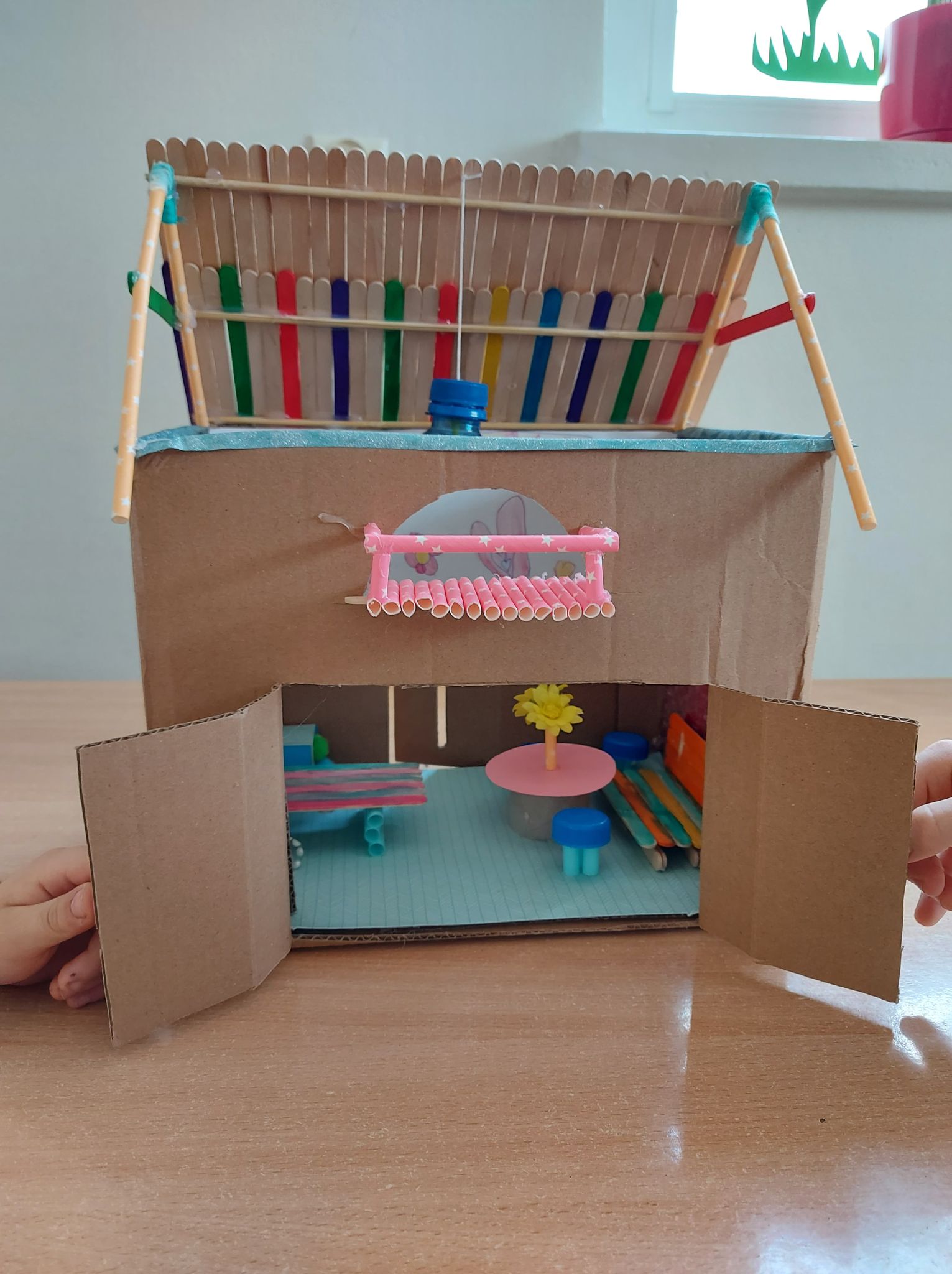 